St. Maarten Montessori School2022-2023Calendar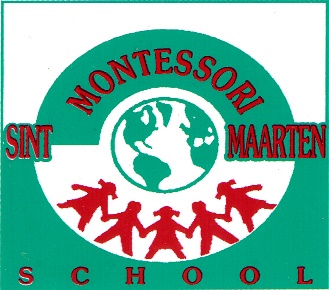 *Vacation Days*August 2022August 01 – MonFirst day of school for teachers – Staff OrientationAugust 05 – FriNew Students Orientation August 08 – MonFirst day of school for all studentsSeptember 2022September 02 – FriParent Orientation and Education Evening 6:00 p.m. September 30 – FriInterim Progress Reports sent homeOctober 2022October 03 – 07(Monday – Friday) Mid-Term Break (no school)October 10 – MonConstitution Day (no school)October 11 – TueSchool ResumesNovember 2022November 11 – FriSt. Maarten Day (no school)November 14 – Mon School ResumesNovember 18 – FriUpper Elementary Thanksgiving EventNov 28 – Dec 01(Monday – Thursday) Parent Observation WeekDecember 2022School Community Project:  Gift & Food DriveDecember Holiday Show to be announcedDecember 08 – Thurs Progress Reports sent homeDecember 09 – FriParent/Teacher Conference (no school)December 16 – FriPotluck Lunch/Holiday Break (12:00 noon dismissal)December 19 – Jan 09(Monday – Friday) Christmas Vacation (no school)January 2023January 06 – FriTeacher Professional DayJanuary 09 – MonSchool ResumesFebruary 2023February 20 – 21(Monday – Tuesday) Mid-Term Break (no school)February 22 – Wed School ResumesMarch 2023Enrollment MonthMarch 17 – FriInterim Progress Reports sent homeMarch 24 – FriTea with MomApril 2023April 06 – 10(Thursday – Monday) Easter Break (no school)April 11 – TuesSchool ResumesApril 21 – FriFine Arts NightApril 24 – May 05(Monday – Friday) Carnival Break (no school)May 2023May 08 – MonSchool ResumesMay 18 – 19 (Thursday – Friday) Ascension Day (no school)May 22 – MonSchool ResumesMay 26 – Fri Pancakes with DadJune 2023End of the Year RecitalJune 08 – ThursProgress Reports Sent HomeJune 09 – FriParent/Teacher Conference (no school)June 13 – Tue Sixth Grade Graduation June 16 – FriLast day of school (  dismissal)June 19 – August 04 (Monday – Friday) Summer Vacation June 21 - WedLast day of school for teachersJuly 2023July 31 – MonFirst day of school for Staff August 2023August 04 – FriNew Students Orientation August 07 – MonFirst day of school for Students